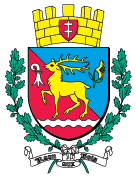 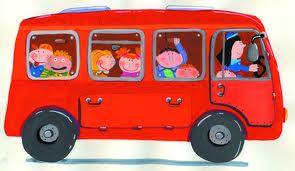 AUTORISATION PARENTALE PRÉALABLE A UNE PRISE EN CHARGEJe soussigné(e) …………………………………………………………………………………… Adresse………………………………………………………………………………………………..Téléphone fixe : ………………………………………………………………………………….. Téléphone portable : …………………………………………………………………………… Représentant légal de l’ Enfant : ……………………………………………………………….. En classe …………. Scolarisé à l’école du Bexy de Raon aux Bois.AUTORISE mon enfant à emprunter le transport scolaire.Arrêt de bus à la montée :…………………………………………………………………….Arrêt de bus à la descente : …………………………………………………………………. En cas d’absence des parents à l’arrêt de bus, l’enfant scolarisé en maternelle sera remis à (aux) personne(s) désignée(s) ci-dessous (gardienne agrée, voisin, frère et sœur même mineurs, grands-parents…)En cas d’absence des parents et des personnes désignées, l’enfant sera ramené à la garderie de l’école où les parents viendront le chercher (Cette prestation fera l’objet d’une facturation).Pour votre enfant scolarisé du CP au CM2, merci de cocher la case si vous refusez qu’il descende du bus seul sans personnes désignées Je reconnais avoir pris connaissance du règlement des services périscolaires (disponible également sur le site de la mairie www.raon-aux-bois.fr ).À  Raon aux Bois, le …………………………………………… 		Signature des parents :  NOM PrénomAdresseN° de téléphoneLien avec l’enfant :Lien avec l’enfant :Lien avec l’enfant :Lien avec l’enfant :